ПУБЛИЧНЫЙДОКЛАД ДИРЕКТОРАМБОУ«ЧЕРВЛЕННО – УЗЛОВСКАЯ СОШ»ЗА 2019-2020 УЧЕБНЫЙ ГОД.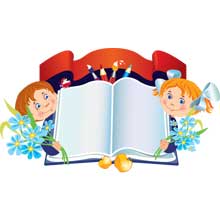 Важно не количество знаний, а качество их.Можно знать очень многое, не зная самого нужного.Л.Н.Толстой      Представленный доклад является публичным отчетом о проделанной работе за 2019-2020 учебный год. Он подготовлен рабочей группой в составе: директора школы Осмаева А.М.,  заместителем директора по УВР – Крыжановской И.Н., заместителем директора по ВР –Абдулаевой Х.М..  В работе  по подготовке доклада принимали участие педагоги школы, библиотекарь, школьная социальная служба.Задача настоящего доклада - представить родительской общественности, представителям органов местной власти информацию о деятельности МБОУ «Червленно – Узловская  СОШ» по реализации основных направлений модернизации образования за отчетный период, её потенциале, условиях функционирования, проблемах развития.Задачи:- Выявить факторы и условия положительно или отрицательно повлиявшие на результаты деятельности школы. - Сформировать аналитическое обоснование для планирования, обосновать цели и задачи на предстоящий год. - Выявить взаимосвязь между результатами деятельности школы, факторами и условиями их формирования. - Оценить качество образовательного процесса в целом. - Стимулировать каждого учителя на профессиональное развитие на основе собственной оценки итогов года и оценки его деятельности коллективом. - Установить преемственность между прошедшим периодом жизнедеятельности школы и новым. Информационная справка о школе.           Муниципальное бюджетное  общеобразовательное учреждение «Червленно – Узловская  средняя общеобразовательная школа», предоставляет возможность всем обучающимся реализовывать гарантированное государством право на получение бесплатного образования в пределах государственных образовательных стандартов.         Учредителем школы является МУ «Отдел образования Шелковского муниципального района ЧР». В своей деятельности школа руководствуется Конституцией Российской Федерации, Конституцией ЧР, Законом «Об образовании в РФ» 273 ФЗ от 29 декабря 2012 года, принимаемые в соответствии с ним другими законами и нормативно-правовыми актами Российской Федерации, а так же другими нормативными актами субъекта Российской Федерации в области образования, Уставом школы, лицензией на осуществление образовательной деятельности, свидетельством о государственной аккредитации.       В школе реализуются программы начального общего, основного общего и среднего общего образования.Анализ работы педагогических кадров школы.       Качество образования и его эффективность в наибольшей степени зависит от профессиональных характеристик педагогического коллектива, его квалификации, способности, опыта работы.ЧисленностьВозраст Образовательный цензКвалификация Стаж работы     В 2019-2020 учебном году число молодых педагогов не увеличилось, но основная часть коллектива учителей имеют стаж работы более десяти лет.  Высшее профессиональное образование имеют 15 педагогов, что составляет 58%. Среднее специальное имеют 10 педагогов, что составляет 38%.    В прошедшем учебном году штат школы был полностью укомплектован.Выводы: В 2020-2021 учебном году необходимо мотивировать педагогов повышать уровень квалификации.Анализ деятельности системы образования.       В начальной школе применяется УМК «Школа России» в 1-4-х классах. Вся начальная школа работает по ФГОС НОО. Это направление работы стало приоритетным для педагогического коллектива школы в связи с тем, что введение ФГОС НОО является основой реализации национальной инициативы «Наша новая школа». 1. В рамках построения региональной системы оценки качества образования, повышения эффективности управления качеством образования и в целях повышения уровня сформированности учебных достижений учащихся 1-3 классов в МБОУ «Червленно – Узловская  СОШ» был проведен мониторинг уровня сформированности универсальных (общеучебных, метапредметных) учебных действий младших школьников по русскому языку, литературному чтению и математике. Результаты мониторинга выявили снижение результатов обучения учащихся 2-3 классов по литературному чтению; 75 % учащихся выполнили работу по математике, что свидетельствует о том, что у учащихся 1-3-их классов идет достаточно хорошо процесс формирования регулятивных, познавательных, коммуникативных универсальных учебных действий. Сравнительные анализы успешности и качества знаний показали, что обучающиеся стабильно и результативно справляются с программным материалом по образовательным программам «Школа России».Анализ учебной деятельности.В соответствии с п.3. ст.5 Закона «Об образовании в РФ» ФЗ № 276 школа обеспечивает доступность и бесплатность начального общего, основного общего и среднего общего образования. В 2019-2020 учебном году в школе обучалось  313 обучающихся. Из них:Результативность образовательной деятельности(в сравнении по годам)- успеваемость по школе составила - 98 %- качество знаний – 43 %   Из таблицы следует, что успеваемость учащихся повысилась на 2% по сравнению с 2019 уч. годом и на 7 % по сравнению с 2018 уч. годом. Качество знаний учащихся осталось стабильным  43 % процента в сравнении с 2019 уч. годом и на 14% по сравнению с 2018 уч. годом.- отличников - 43: 2-4 классы - 20, 5-9 классы -23, 10-11 классы – 0 учащихся;Данные, приведенные в таблице, позволяют отметить, что количество отличников, понизилось на 1 учащегося по сравнению с прошлым годом и повысилась на 28 учащихся по сравнению с 2018 годом.- хорошистов - 73: 2-4 классы - 40, 5-9 классы - 31, 10-11 классы – 2 учащихся;      Количество хорошистов увеличилось на 9 учеников, по сравнению с прошлым годом.      Количество учеников, оставленных на повторный курс обучения нет.Рекомендации по повышению качества знаний учащихся: 1. Разработать порядок действий педагогического коллектива по преодолению пропусков учащимися уроков без уважительной причины.2. Работать в контакте: ученик – учитель – родитель.3.Учителям необходимо использовать возможности личностно-ориентационного обучения для организации работы с обучаемыми, испытывающими затруднения в усвоении учебного материала, применять различные формы контроля для проверки уровня учебных достижений обучающихся.       Учителям-предметникам необходимо соблюдать требования к оценке работ учащихся.       В период с 23.03.2020 по 29.05.2020 в соответствии с Указом Президента Российской Федерации №239 от 02.04.2020 «О мерах по обеспечению санитарно-эпидемиологического благополучия населения на территории Российской Федерации, в связи распространением новой коронавирусной инфекции (2019- nCoV, письмом Роспотребнадзора №02/3853-2020-27 от 10.03.2020 «О мерах по профилактике новой коронавирусной инфекции (COVID-19)», в соответствии с распоряжением Правительства Чеченской Республики от 18 марта 2020 года № 138-р «О введении режима повышенной готовности на территории Чеченской Республики и мерах предотвращению распространения новой коронавирусной инфекции (COVID-2019)», во исполнение приказа Министерства образования и науки ЧР от 24.03.2020 года № 440-п «Об утверждении временного порядка сопровождения реализации образовательных программ начального общего, основного общего, среднего общего образования, образовательных программ среднего профессионального образования и дополнительных общеобразовательных программ с применением электронного обучения и дистанционных образовательных технологий» было организовано обучение с применением дистанционных образовательных технологий.       В целях реализации дистанционного обучения были проведены следующие мероприятия: - составлен локальный акт об электронном обучении и использовании дистанционных образовательных технологий при реализации адаптированных образовательных программ;- разработан план организации дистанционного обучения; - проведено анкетирование родителей (законных представителей) с целью выявления технических возможностей учащихся для участия в дистанционном обучении;- проведено анкетирование педагогов с целью выявления уровня компетентности в работе с образовательными платформами и приложениями; - запланирован просмотр обучающих вебинаров для педагогического персонала по приобретению необходимых технических навыков при организации дистанционного обучения.       В соответствии с критериями внутришкольного контроля осуществлялся контроль за реализацией комплекса мер по обеспечению дистанционного обучения: 1. Мониторинг ежедневных отчётов учителей-предметников, специалистов и классных руководителей, в соответствии с функциональными обязанностями; 2. Контроль за реализацией учебных планов, выполнением образовательных программ и их практической части; 3. Мониторинг объёма домашних заданий; 4. Мониторинг ситуаций в семьях, возникающих трудностей, с целью оказания своевременной помощи на основании отчётов классных руководителей.         В целях реализации в полном объёме рабочих программ и для организации дистанционного обучения использовались возможности интерактивных образовательных платформ и ресурсов:  РЭШ, Uhci.ru, Яндекс-платфора для онлайн-обучения, сервис Zoom-конференция, Skype, Infoурок, YouTobe.com, обучающие уроки на ЧГТРК.Анализ результатов государственной (итоговой) аттестации выпускников 9,11 классов.      Одним из направлений учебно-воспитательной работы является подготовка учащихся выпускных 9, 11 классов к государственной (итоговой) аттестации. В соответствии с планом внутришкольного контроля, планом подготовки к государственной (итоговой) аттестации выпускников 9-х и 11 классов, в целях качественной подготовки к сдаче выпускных экзаменов учащимися школы в 2019 - 2020 учебном году коллективом школы была проведена следующая работа: - сформирована нормативно-правовая база ГИА: - проведены пробные экзамены по русскому языку и математике (обязательные экзамены), по обществознанию, чеченскому языку и географии (предметы на выбор); - сформирована базы данных экзаменов по выбору учащимися 9-х и 11 классов, которые они будут сдавать в ходе проведения государственной (итоговой) аттестации за курс основного общего и среднего полного образования; - проведены общешкольные родительские собрание, классные родительские собрания в 9 и 11 классах, где рассматривались вопросы подготовки к государственной (итоговой) аттестации, нормативно-правовая база ЕГЭ и ГИА, вопросы посещаемости учебных занятий и успеваемости учащихся 9-х и 11 классов; -оформлены информационные стенды "Государственная итоговая аттестация 2020". Итоговая аттестация выпускников 9 класса (ОГЭ).          Согласно Приказу Минпросвещения России и Рособрнадзора от 11.06.2020 № 294/651 «Об особенностях проведения государственной итоговой аттестации по образовательным программам основного общего и среднего общего образования в 2020 году», приказам Министерства образования и науки Чеченской Республики № 593-п от 15.06.2020 года « Об особенностях проведения государственной итоговой аттестации по образовательным программам основного общего и среднего общего образования в 2020 году, особенностях заполнения и выдачи аттестатов об основном общем и среднем общем образовании в 2020 году», № 594-п от 15.06.2020 года «Об особенностях выдачи медали «За особые успехи в учении» в 2020 году», аттестаты о среднем общем образовании выдаются выпускникам 11 класса, завершившим обучение по образовательным программам среднего общего образования; аттестаты об основном общем образовании выдаются выпускникам 9 классов, завершившим обучение по образовательным программам основного общего образования.       На основании данных приказов результаты промежуточной аттестации по итогам 2019-2020 учебного года приравниваются к результатам ОГЭ. В соответствии с результатами промежуточной аттестации и устного итогового собеседования аттестаты за курс основного общего образования были выданы 31 обучающимся 9 класса. Государственная итоговая аттестация выпускников 11 класса (ЕГЭ).В 2019 - 2020 учебном году согласно Приказу Минпросвещения России и Рособрнадзора от 11.06.2020 № 294/651 «Об особенностях проведения государственной итоговой аттестации по образовательным программам среднего общего образования в 2020 году», приказам Министерства образования и науки Чеченской Республики № 593-п от 15.06.2020 года « Об особенностях проведения государственной итоговой аттестации по образовательным программам основного общего и среднего общего образования в 2020 году, особенностях заполнения и выдачи аттестатов об основном общем и среднем общем образовании в 2020 году», ЕГЭ сдавали только те выпускники 11 класса, которые планировали поступить в ВУЗ. Всего ЕГЭ сдавали 3 обучающихся из 9. Результаты ЕГЭ  учащихся представлены в следующей таблице:       Из таблицы следует, что с экзаменами по выбору учащиеся не справились и показали низкие результаты.        Рекомендации: 1. На заседании педагогического совета обсудить результаты государственной итоговой аттестации выпускников 11 класса; разработать план устранения недостатков и обеспечить его выполнение в течение года. 2. В ВСОКО включить контроль по подготовке обучающихся 11класса к государственной (итоговой) аттестации по предметам по выбору. 3. Определить системный подход в работе с тремя категориями обучающихся (риск, прорыв, тьюторы) с целью повышения успеваемости и качества знаний. 4. Учителям-предметникам в педагогической деятельности: • стимулировать познавательную деятельность учащихся как средства саморазвития и самореализации личности; • применять формы и методы работы со средними, слабыми учащимися по развитию их интеллектуальных способностей; • использовать индивидуализацию и дифференциацию обучения учащихся; • работать над повышением уровня самостоятельности выпускников при подготовке к государственной (итоговой) аттестации; • осуществлять взаимодействие между семьёй и школой с целью организации совместных действий для решения успешности обучения и социализации личности.Работы с молодыми специалистами.    В 2019-2020 учебном году в школе работало  молодых специалистов. С молодыми специалистами над становлением их педагогического мастерства согласно приказу по школе № 66 от 5 сентября 2019 года работали учителя - наставники.- Косенко А.О. – учитель английского языка – наставник Крыжановская И.Н. – зам.дир.по УВР;- Темербулатова З.С. – учитель начальных классов – наставник Абругова М.А. –учитель начальных классов;- Халадова М.М-М. – учитель начальных классов – наставник Ермакова М.Г.-  Элимсултанова Л.И. – учитель начальных классов – наставник Абругова М.А. – учитель начальных классов;- Джамбеков М.Х. – учитель физической культуры – наставник Батаев М.И. - учитель физической культуры;- Шабаева Д.К. – учитель технологии, ИЗО, музыки – наставник Абдулаева Х.М. – учитель истории;- Мацаева Х.И. – учитель биологии – наставник Абдулаева Х.М.;- Гайчаев Р.Р. – учитель информатики – наставник Батаев Х.И.   Индивидуальные планы работы наставников с молодыми специалистами включали в себя вопросы помощи по:- разработке рабочих программ по предмету;- разработке поурочных планов;- использованию молодыми специалистами на уроке различных методов, методических приемов, форм и средств, активизирующих познавательную деятельность учащихся;- участию в оформлении кабинета школы и организации работы в них учащихся;
             - включению молодых специалистов  в работу школьного МО;- выбору и разработке с помощью своего руководителя одной методической темы и работы над ней; - проведению открытых уроков.     Кроме того, в течение учебного года было организовано посещение молодыми учителями практических семинаров, в школе и районе. Молодыми специалистами были посещены открытые уроки учителей  Мадаевой А.Р., Ермаковой М.Г., По результатам проведения обзорного контроля молодых специалистов, целью которого было ознакомление с методикой преподавания  учебных предметов молодым специалистом и выявление профессиональных затруднений. Формы  проверки: собеседование с учителями,  наблюдение, проверка документации; контроль режимных моментов; посещение уроков по всем предметам; анкетирование.Собеседование  показало, что молодые учителя с методикой преподавания предметов знакомы в полном объеме. Рабочие программы по предметам составлено правильно, но при планировании и проведении уроков испытывают затруднения (Джамбеков М.Х., Элимсултанова Л.И., Шабаева Д.К., Мацаева Х.И., Гайчаев Р.Р.). Посещенные уроки показали, что учителя (Косенко А.О., Темербулатова З.С., Халадова М.М-М.) владеют методикой построения современного урока. На уроках применяются различные формы и методы работы, активизирующие учащихся для восприятия учебного материала. Роль учителя на уроках хорошая. Главное – положительный эмоциональный фон, который создается в классе.  Следует отметить доброжелательность всех молодых учителей, взаимопонимание с учащимися. Уроки проходят в хорошем темпе.           На посещенных уроках используются красочные наглядные пособия и раздаточный материал, мультимедийное оборудование (компьютерные презентации).           Вывод:    Период адаптации молодых специалистов прошел успешно. Молодым специалистам оказывается помощь администрацией и педагогами-наставниками в вопросах совершенствования теоретических знаний, повышения профессионального мастерства.Цель и задачи работы школы на 2020-2021 учебный годОсновные направления работыЦели:Внедрение  и развитие  современных образовательных технологий;Поддержка    одаренных    учащихся    в    различных    образовательных областях;Повышение уровня воспитательной работы в школе;Сохранение и укрепление здоровья обучающихся;Повышение качества образовательной подготовки обучающихся;Обеспечение индивидуализации и дифференциации образования;Развитие учебно-исследовательской культуры на основе включения их проектную деятельность;Подготовка учащихся 9-х и 11-х классов к итоговой аттестации в форме ОГЭ и ЕГЭ по русскому языку, математике и предметам, вошедшим в перечень предметов для выбора формы итоговой аттестации;Повышение профессиональной компетенции педагогических кадров;Организация аттестации педагогических кадров;Внедрение инновационных моделей управления, современных образовательных технологий;Организация внеклассной и внеурочной деятельности.Задачи школы:Задачи:1.Продолжать формирование мотивации педагогов на освоение инновационных педагогических технологий обучения и воспитания.2. Продолжить работу с различными группами учащихся: одарёнными детьми, мотивированными и слабо мотивированными.3. Формировать оптимальные способы самостоятельной деятельности школьников, сформировать у них практические навыки самообразования.4.Организовать учебный процесс так, чтобы   каждому ученику была ясна личностная и общественная значимость его активной, творческой и упорной учебной работы.5.Продолжить работу по повышению качества обучения. Не допускать снижения качества обучения ниже районного уровня.6.Совершенствовать работу по отработке навыков тестирования как одного из видов контроля над ЗУН уч-ся с целью подготовки уч-ся  к сдаче ОГЭ и ЕГЭ.7.Продолжить работу по развитию исследовательской и проектной деятельности уч-ся.8.Продолжить работу с мотивированными уч-ся, направленную на участие в предметных олимпиадах, интеллектуальных марафонах.9.Продолжить работу по созданию и внедрению элективных и предпрофильных курсов для развития склонностей и способностей уч-ся.2017-20182018-20192019-2020Всего учителей262526Мужчин756Женщин 1920202017-20182018-20192019-2020До 25 лет78825-4087840-55 лет99855 и выше222Образование 2017-20182018-20192019-2020Высшее131515Средне специальное8910Нет педагогического образования111Учатся 400Категория2017-20182018-20192019-2020Высшая---Первая11-без категории1313Соответствие занимаемой должности1211112017-20182018-20192019-2020До 2-х лет556От 2 до 5 лет234От 5 до 10 лет334От 10 до 20 лет444Свыше 20 лет12108Количество классовКоличество учащихся1-4 классы71445-9 классы715710-11 классы212Итого 16313Год 201820192020% успеваемости919698Год 201820192020% качества знаний394343Год 201820192020Количество отличников214443Год 201820192020Количество хорошистов7064732018-20192018-20192018-20192019-20202019-20202019-2020Предмет Кол-во сдававшихУспеваем ость по предмету Кол-во уч. преод. минималь ный порогКол-во сдававшихУспеваем ость по предмету Кол-во уч. преод. минималь ный порогРусский язык5100531003Математика 5100511001Информатика 100---Обществознание 200300